E-mail Marketing Choice & Convenience Loyalty Programs Dynamic Pricing Personalization CommunityReferrals Customer Service PersonalizationRetain & GrowRetain & GrowMeasure &OptimizeCustomer Surveys Web Analytics Competitor Analytics Product SWOTSite Usability Site Performance Online Surveys Company CultureMeasure & OptimzizeMarketAnalysisConvertConvertAcquireAcquireE-mail Marketing Targeting Promotions Customer Support Usability Payment Options Search Market Copy writing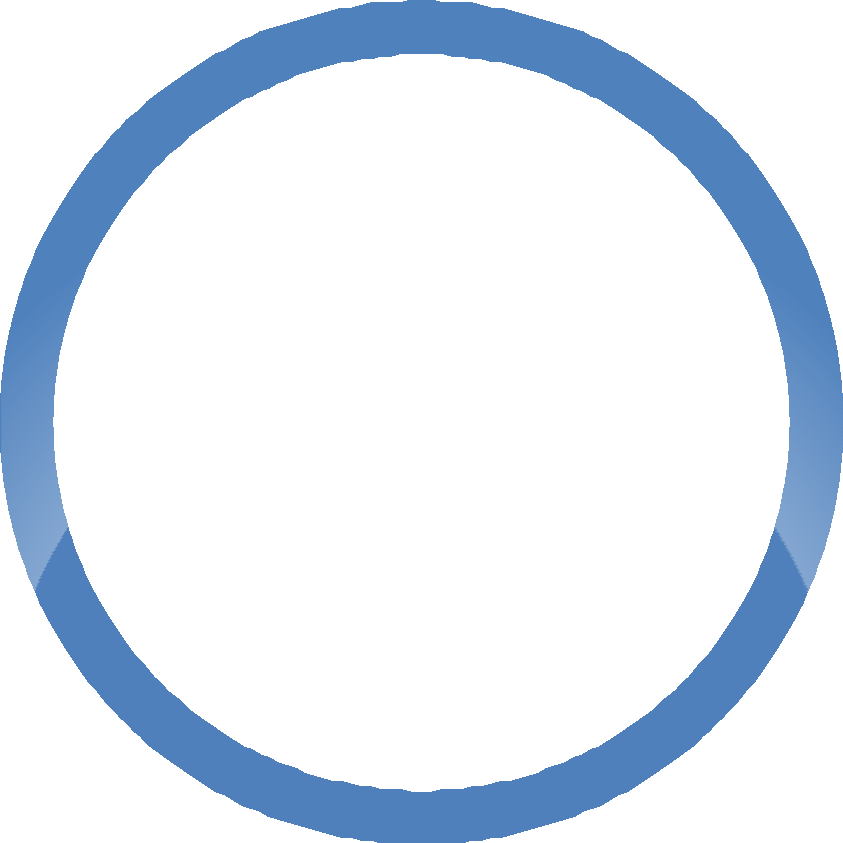 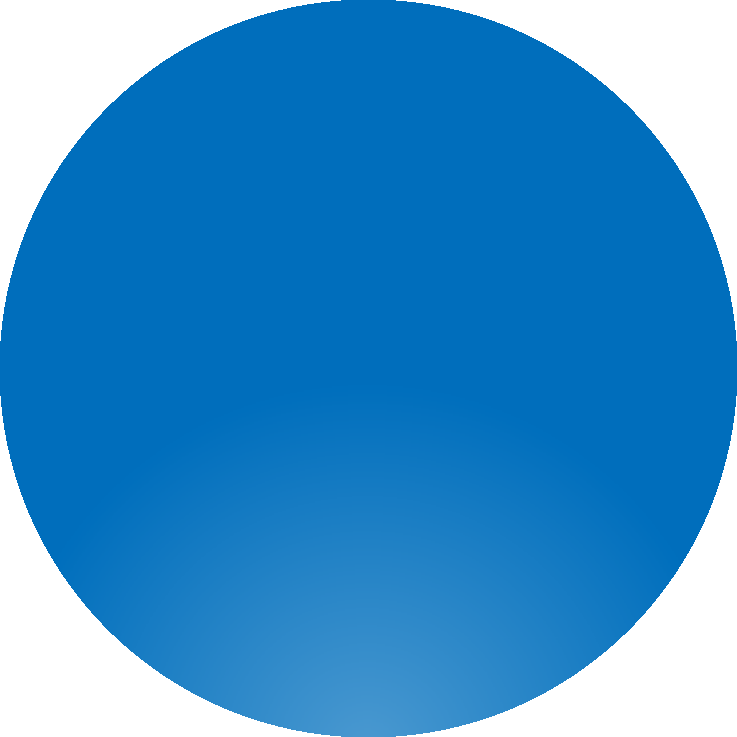 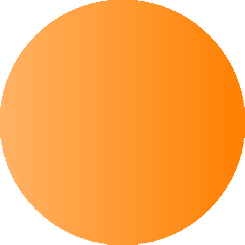 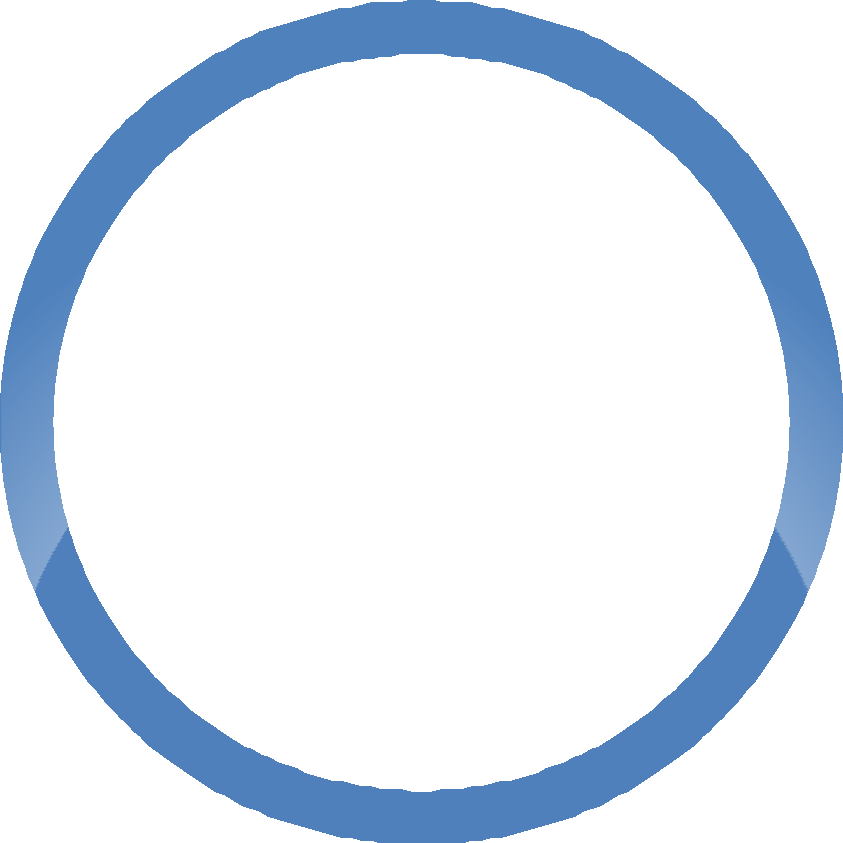 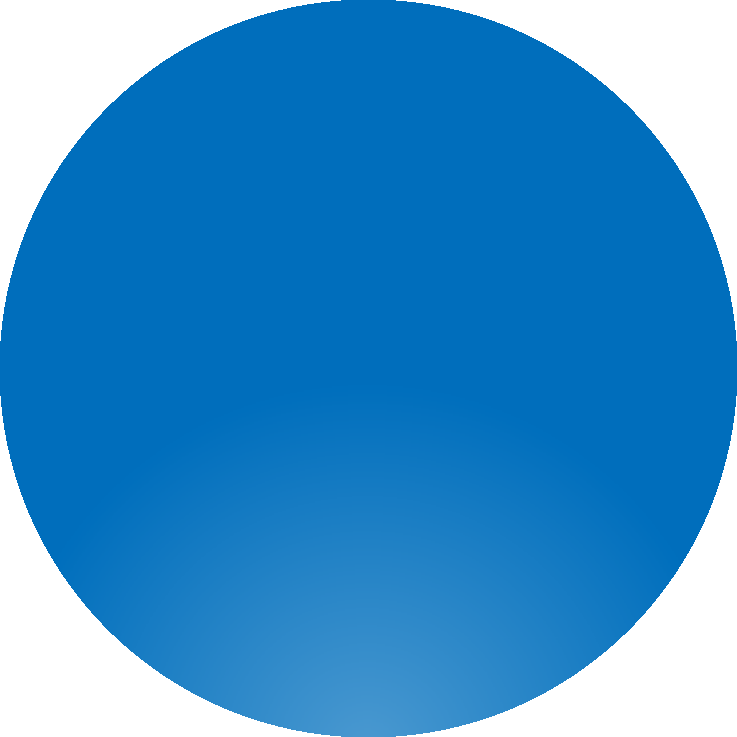 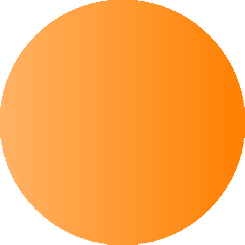 3rd Party CertificationSearch Marketing E-mail Marketing Advertising Affiliate MarketingShopping Comparison Partnerships Peer-to-PeerContent DistributionAggregations